附件1    中国卫生信息学会公共卫生信息专业委员会大会暨技术交流会报名回执填表日期：2013年  月  日刘小希  电 话：010-58900417  传 真：010-58900445    邮 箱：lxx_cdc@163.com附件2酒店指南单位名称单位名称经办人经办人通信地址通信地址邮 编邮 编电 话电 话手 机手 机发票开具单位名称发票开具单位名称1.同上述单位   2.其他                                               1.同上述单位   2.其他                                               1.同上述单位   2.其他                                               1.同上述单位   2.其他                                               1.同上述单位   2.其他                                               1.同上述单位   2.其他                                               1.同上述单位   2.其他                                               1.同上述单位   2.其他                                               出席大会人员名单出席大会人员名单出席大会人员名单出席大会人员名单出席大会人员名单出席大会人员名单出席大会人员名单出席大会人员名单出席大会人员名单出席大会人员名单姓名部门职务/职称电话手 机手 机电子邮箱电子邮箱到会日离会日注：请于2013年5月13日前反馈回执，并附汇款凭证。缴纳会务费请在备注栏注明单位、用途、联系人，以便邮寄发票。注：请于2013年5月13日前反馈回执，并附汇款凭证。缴纳会务费请在备注栏注明单位、用途、联系人，以便邮寄发票。注：请于2013年5月13日前反馈回执，并附汇款凭证。缴纳会务费请在备注栏注明单位、用途、联系人，以便邮寄发票。注：请于2013年5月13日前反馈回执，并附汇款凭证。缴纳会务费请在备注栏注明单位、用途、联系人，以便邮寄发票。注：请于2013年5月13日前反馈回执，并附汇款凭证。缴纳会务费请在备注栏注明单位、用途、联系人，以便邮寄发票。注：请于2013年5月13日前反馈回执，并附汇款凭证。缴纳会务费请在备注栏注明单位、用途、联系人，以便邮寄发票。注：请于2013年5月13日前反馈回执，并附汇款凭证。缴纳会务费请在备注栏注明单位、用途、联系人，以便邮寄发票。注：请于2013年5月13日前反馈回执，并附汇款凭证。缴纳会务费请在备注栏注明单位、用途、联系人，以便邮寄发票。注：请于2013年5月13日前反馈回执，并附汇款凭证。缴纳会务费请在备注栏注明单位、用途、联系人，以便邮寄发票。注：请于2013年5月13日前反馈回执，并附汇款凭证。缴纳会务费请在备注栏注明单位、用途、联系人，以便邮寄发票。地址：广东省深圳市罗湖区新园路15号 http://www.szguesthouse.com.cn电话：（86）755-82222722 传真：（86）755-82229943 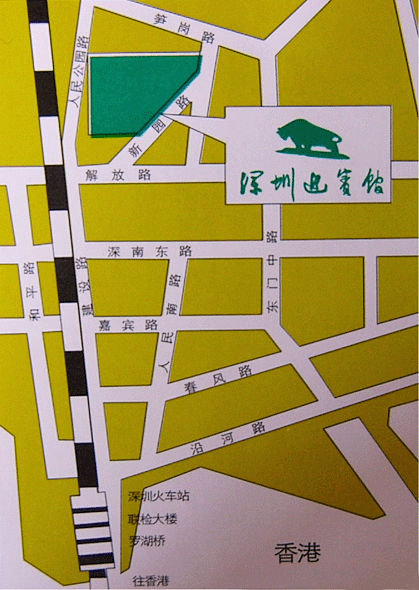 交通指南：机场、火车站乘地铁到老街站 A出口约150米即到。